ACTA 215/202325/09/2023Sesión de Junta Directiva del Instituto de Prensa y Libertad de Expresión (IPLEX), realizada lunes 25 de setiembre 2023 las 7:00 p.m. por medio de zoom.Presentes: Raúl Silesky Jiménez, Presidente; María de los Ángeles Gutiérrez Vargas, Vicepresidente; Juan Pablo Estrada Gómez, Secretario y Tesorero; Rocío Álvarez Olaso, Vocal I. Marco Barquero, Alejandro Delgado Faith, Vocal II y Grettel Umaña Vargas, Fiscal.Ausentes con justificación: Artículo I: Aprobación ActaSe aprueba el Acta 214 de Junta Directiva.Artículo II: InformesSe sigue con el programa de apoyo a los periodistas en el exilio de Nicaragua, se espera en los próximos meses un donativo de más de 180 mil dólares para mantener la ayuda durante los próximos dos años.El tesorero elaboró el presupuesto para el proyecto "Casa del/de la Periodista" con Johannes Metzler de DW Akademie por 81 mil dólares un año, se recibió acuse de recibo, le pareció bien y nos mantendrá informados sobre si logra dicho monto.Se asistió a la presentación del informe Sistematización de las violaciones a libertad de prensa en Nicaragua. Quinquenio abril 2018-abirl 2023, el pasado 8 de septiembre Día Internacional del Periodista.La Alianza Regional para la Libre Expresión e Información solicitó llenar un cuestionario sobre "el estado de la transparencia activa en los procesos de selección / designación de fiscales y jueces en los países de la región" para la edición anual de la publicación Saber Más. El Vocal II respondió parte del cuestionario y se solicitó a nuestro afiliado Alonso Mata su colaboración para completarlo.Se recibió invitación para la presentación el 11 de octubre de la investigación de OBSERVACOM sobre el Entorno Regulatorio y Políticas Públicas para la Sostenibilidad de los Medios Comunitarios, realizada con el apoyo del Programa Internacional para el Desarrollo de la Comunicación (PIDC) de UNESCO. Se continúa con la organización del foro Desafíos de la Libertad de Expresión en la democracia de Costa Rica. (Día Nacional de la Democracia costarricense y fecha de ratificación de la Constitución Política) martes 7 de noviembre 2023, 9:30 a.m. en el Salón de Jefes de Estado, Presidentes y Presidenta de la República de Costa Rica. Asamblea Legislativa. Se dio respuesta a la Comisión Permanente Ordinaria de Gobierno y Administración de la Asamblea Legislativa sobre la consulta del proyecto “ADICIÓN DE UN NUEVO CAPÍTULO DÉCIMO AL TÍTULO II Y DE UN INCISO AL ARTÍCULO  83 DEL CÓDIGO DE TRABAJO, LEY N.° 2, DE  27 DE AGOSTO DE  1943 Y SUS REFORMAS, LEY PARA GARANTIZAR EL RESPETO   A   LA   LIBERTAD   DE   PRENSA   DE   PERIODISTAS”, Expediente N.° 23.727. Se les indicó que para el Instituto de Prensa y Libertad de Expresión IPLEX el fortalecer las libertades, así como la responsabilidad y la calidad en el ejercicio del periodismo es fundamental para robustecer la democracia. Es por ello que esta iniciativa tiene nuestro apoyo, ya que refuerza el ejercicio responsable e individual del periodismo de acuerdo con la conciencia de quienes ejercen esta labor. Recomendamos mejorar el artículo 117 para que el periodista pueda apelar en caso de ser necesario estableciendo el plazo respectivo.OTROS TEMAS DE LOS DIRECTIVOSConvocar a la reunión de Junta Directiva el miércoles 25 de octubre a las 7 p.m.Se levanta la sesión a las 7:40 pm.Raúl Silesky Jiménez                              Juan Pablo Estrada Gómez                     Presidente                                                   Secretario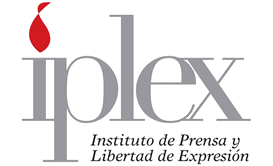 